PERENCANAAN STRATEGIS SISTEM INFORMASIPADA PT ANDA TEXTILE DENGAN METODE WARD AND PEPPARDOleh :Nama : JimmyNIM : 49150168SkripsiDiajukan sebagai salah satu syaratuntuk memperoleh gelar Sarjana KomputerProgram Studi Sistem Informasi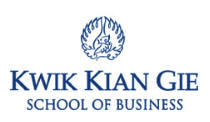 INSTITUT BISNIS dan INFORMATIKA KWIK KIAN GIEJAKARTA SEPTEMBER 2019